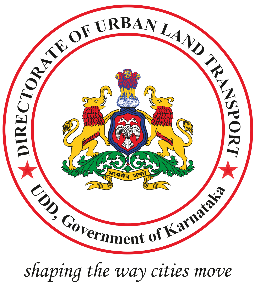 Directorate of Urban Land Transport,Urban Development Department, GoK.BMTC TTMC ‘B’ Block (above bus stand), 4th Floor, Shanti Nagar, K H Road, Bengaluru – 560027. Ph. No.: +91-80-22226627, Fax No.: +91-80-22226630.Email: dult@karnataka.gov.inApplication for the position of  First Name *   Middle Name   Last Name *    Gender *                   Marital Status *      Date of Birth *        Are you a citizen of India?     Yes  NoCurrent Address * Permanent Address Mobile No.*    Alternative No.   Email *         Place you belong to*  (Kalyana-Karnataka region, Other than Kalyana Karnataka region in Karnataka, Other states)If belongs to Kalyana-Karnataka region – Please upload any one of the following documents as applicable [(Birth certificate, study certificate, domicile certificate and marriage certificate),He/she is born in the region or either of his/she parents was born in that region before January 1, 2013. If either of his/her parents lived in the region for more than ten years prior to January 1, 2013 and had their name in the electoral list. Person who owned any immovable property in the local area before the cut-off date is also eligible.If he/she as studied in an educational institution in the local area for not less than ten consecutive years. A woman (from outside Hyderabad-Karnataka region) who marries a local person also becomes eligible for the benefits.]Attach the relevant documents along with this application formLanguages Known (Kannada, English, Hindi) *   Are you a differently abled person?      Yes         NoYour education, commencing with your highest qualification *Your experience, commencing with your latest job*Please provide PDF files of the following. (Max. size allowed for files is 2MB each)Curriculum Vitae *Attach the relevant documents along with this application formExperience CertificateAttach the relevant documents along with this application formThe most exciting project you have handled? Your contribution to the project (Upload a brief description of the same, not more than 500 words)Your perspective on Urban Transport in India and your thoughts and suggestions on implementing mechanism for achieving the strategies set forth in National Urban Transport Policy (NUTP) (Upload a brief description of the same, not more than 500 words) *How familiar are you with these applications   I hereby declare that all entries in this form as well as the information provided in the attached documents are true to the best of my knowledge and belief.*   Mandatorily to be filledReadingWritingKannadaEnglishHindiDegree/ SpecialisationCollege/  University /InstituteYear of JoiningYear of CompletionPercentage/  CGPAClass/ DivisionDegree/ SpecialisationCollege/  University /InstituteYear of JoiningYear of CompletionPercentage/  CGPAClass/ DivisionCompany/ OrganisationDesignationJob DescriptionType of project handledDate of JoiningDate of RelievingExperienceSalary drawnSl. No.Software / ApplicationsProfeciency 
(Very good, Good, Average, No Knowledge)1AutoCAD2VISSIM/ Other micro simulation software3Sketch UP4Arc GIS /Other GIS tools5CUBE/ VISSUM/ Modelling softwares6MS office7Others (specify)